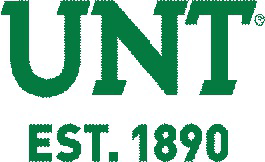 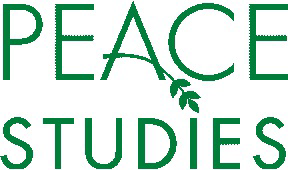 PEACE STUDIES APPROVED COURSES – SPRING 2023RequiredPSCI 3500	Introduction to Peace StudiesAREA 1: 	Determinants of ViolenceCJUS 4330	Domestic and International TerrorismEADP 4090	Terrorism and Emergency ManagementHIST 4075	Korean and Vietnam WarsHIST 4124	Risings, Revolts, and Rebels of the British Empire, 1900-1930HIST 4261	US LGBTQ HistoryHIST 4261	US Labor HistoryINST 4851	International SecuritySOCI 3550	Social MovementsAREA 2: 	Conflict ResolutionPSCI 4800	Politics of International OrganizationPSCI 4820	Contemporary International Problems CJUS 3200	Communication and Conflict ManagementEADP 4040	International DisastersPSCI 4700	Topics in Comparative PoliticsAREA 3: 	Issues of JusticeANTH 3110	Indigenous Peoples of North AmericaANTH 3140	Latinos in the U.S.ANTH 4400	Environmental AnthropologyANTH 4760	Inequality, Social Justice and the CityCJUS 3500	Diversity Issues in Criminal JusticeCOMM 4540	Communication Theories of SexualityECON 3150	Economics of DiscriminationECON 4440	Economics of Natural Resources and EnvironmentHIST 3150	Historical and Cultural Development of the Mexican-American CommunityHIST 4450	African Americans Since 1865HIST 4461	Gender, Race, Class and Policy since World War IIHIST 4465	Women in the United States to 1900JOUR 4250	Race, Gender and MediaPADM 4050	NegotiationPHIL 4700	Environmental PhilosophyPSCI 3101	Latino PoliticsPSCI 3103	U.S. Immigration PoliticsPSCI 3104	Race and Ethnic PoliticsPSCI 3106	African American PoliticsPSCI 4800	Politics of International OrganizationPSYC 4030	Multicultural PsychologyPSYC 4040	Psychology of Race in the U.S.SOCI 4170	Environmental SociologySOCI 4250	Gender and SocietySOCI 4540	Race and Ethnic MinoritiesSOCI 4580	Immigration and Race in Contemporary USElectivesCJUS 4350	Seminar on ViolenceCOMM 3620	Intercultural CommunicationEADP 2030	Climate Change ResilienceEADP 3045	Disaster Response and RecoveryECON 4850	International TradeGEOG 2180	Geosystems, Environment and SocietyGEOG 3200	SustainabilityHIST 4066	World War IHIST 4073	World War II: The Soviet-German WarHIST 4302	Wars of Napoleon, 1792-1815INST 4853	Global Development: Issues and Challenges	JOUR 4240	Comparative International Media SystemsPHIL 2500	Environment and SocietyPSCI 3600	Government and Politics Around the WorldPSCI 3810	International RelationsPSCI 4661	Politics of AutocracyPSCI 4662	Civil-Military RelationsSOCI 4160	Developing SocietiesWGST 2100	Introduction to Women’s and Gender Studies